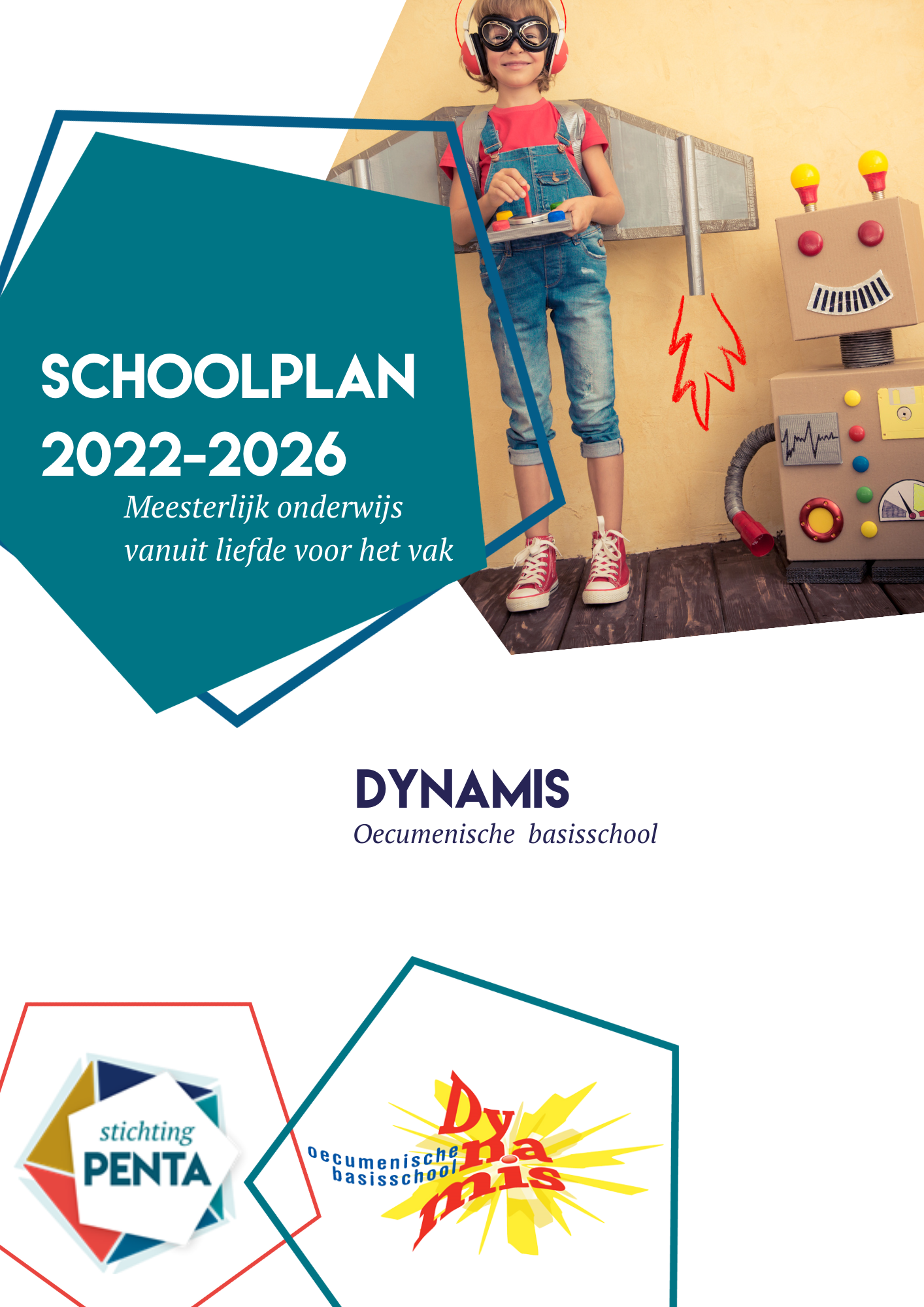 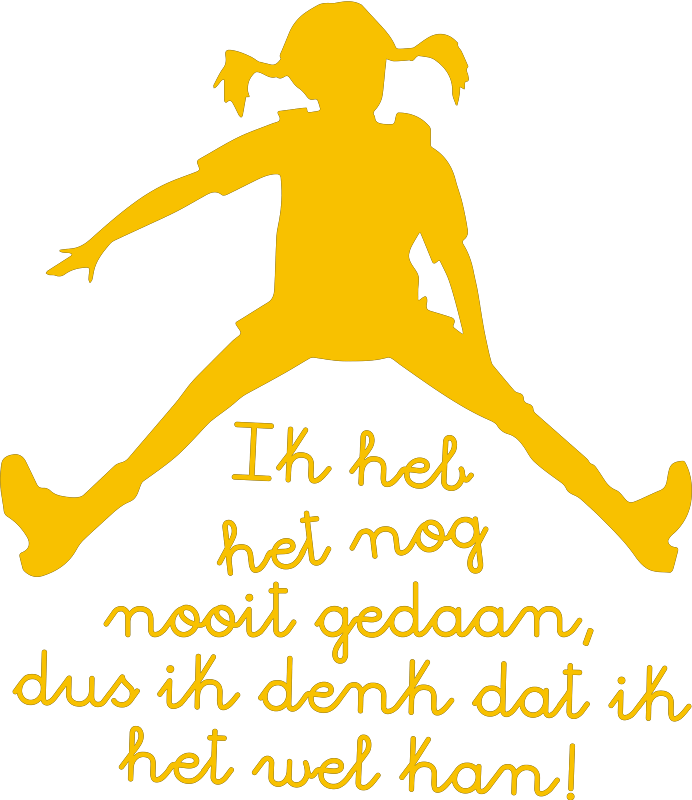 Schoolplan 2022-2026Oecumenische basisschool DynamisBrinnummer 24PCStan Kentonhof 86, 1628 Tr Hoornwww.dynamishoorn.nlStichting PentaWerkgeversnummer 31657Maelsonstraat 28d, 1624 NP Hoorn. www.stichtingpenta.nlDit schoolplan ‘22-’26 is op 12-10-2022 goedgekeurd door de MR DynamisINHOUDInleiding										Onze school & omgeving								Wie zijn wij?											Kenmerken leerlingenpopulatie									Onze ontwikkelingen tot nu toe									Een terugblik op de doelen uit schoolplan 2018-2022						Uitgangspunten stichting PENTA							Identiteit & kernwaarden									Ambitie												Personeelsbeleid										Bestuur												Ons onderwijsconcept									Kernwaarden											Ons schoolklimaat en pedagogisch handelen							Onze ambities											Onze wettelijke opdracht								Kwaliteit en bewaking										Leerlingenzorg en onderwijsproces							Veiligheid(beleving) en tevredenheid onder leerlingen, personeel en ouders		Personeelsbeleid en professionalisering							Schooltijden											De inhoud van ons onderwijs									Onze leerlingenzorg											Meten we wat we willen meten?								Hoe vertalen wij toets- en observatiegegevens naar de ondersteuning van iedere groep/individu?										Specifieke accenten en aanpak van de school						Analyse van het functioneren van Dynamis						Ontwikkelingen en invloeden									Kansen en mogelijkheden									Onze beleidsvoornemens									Lange termijn ontwikkelingen van Dynamis						Samenwerken											Onderzoeken											
Vernieuwen											
Eigenaarschap											
Professioneel											
Een gezonde leefomgeving									INLEIDING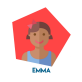 Doel van het schoolplan De 4-jarigen die nu starten op school stromen rond 2040 de arbeidsmarkt in en maken dan als jong volwassene deel uit van onze maatschappij. Wij weten niet hoe de wereld er tegen die tijd uitziet, maar wel dat het tempo waarin de samenleving verandert intens hoog is. Nieuwe manieren van communicatie, nieuwe technieken, nieuwe inzichten op samenleven en samenwerken stellen nieuwe vragen aan Emma en Youssef. 

Het is een uitdaging om Emma en Youssef voor te bereiden op het samenleven en samenwerken in een voor ons nog onbekende toekomst. Ondanks dat leerinhouden en middelen veranderen, zien wij dat onze kernwaarden van alle tijden zijn. 

Het schoolplan is in de eerste plaats een beleidsdocument, waarin wij aangeven welke keuzes wij voor de toekomst van het onderwijs op onze school maken. Dit schoolplan beschrijft wat wij met ons onderwijs willen bereiken, hoe wij ons onderwijs daartoe willen inrichten, hoe wij dat organiseren en vooral ook wat wij willen veranderen. Daarnaast beschrijft dit schoolplan hoe wij de kwaliteit van ons onderwijs bewaken en welke verbeteringen wij mede op grond van de interne analyse willen aanbrengen in de nabije toekomst. 

Het schoolplan is een wettelijk document, dat door het bestuur ter verantwoording aan de inspectie wordt toegestuurd. 

Functie van het schoolplan 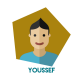 Dit schoolplan fungeert als uitgangspunt voor de planning van het totale beleid per schooljaar en als verantwoordingsdocument in de richting van de landelijke overheid. 

Het opstellen en vaststellen van het schoolplan Het schoolplan is opgesteld door Paul van snellenberg en Monique Geel-Lieshout, schoolleiders van Dynamis. De leden van de MR hebben dit schoolplan kritisch beoordeeld en van eventuele aanpassingen voorzien. Hoofdstuk 2 is in overleg met de manager P&O van Stichting Penta opgesteld. Dit document is een document in ontwikkeling en daarmee een groei-document en zal jaarlijks worden bijgesteld en indien nodig worden aangepast. 

Status en evaluatie van het plan Dit schoolplan is op voorstel van de directeur vastgesteld door het bestuur. De medezeggenschapsraad is om instemming gevraagd. Zie de bijlage – formulier ‘instemming schoolplan’. 

Jaarlijks zal bekeken worden of (delen van) het schoolplan bijgesteld moet worden.1. ONZE SCHOOL EN HAAR OMGEVING1.1 Wie zijn wij?Dynamis, een oecumenische basisschool voor ontwikkelingsgericht onderwijs (OGO) gelegen aan de Stan Kentonhof 86 te Hoorn, is eind 1992 gestart en elk jaar is de school enorm gegroeid. De groei ging onverminderd door tot 20 groepen. In 2002 werd de school zo groot dat er een splitsing heeft plaatsgevonden. Hieruit zijn Dynamis, met twee locaties, en Het Spectrum ontstaan. Vanaf 2008–2009 kwam de wijk terecht in een krimp situatie. Met als gevolg dat vanaf schooljaar 2015–2016 het onderwijs voor het eerst weer op één locatie werd verzorgd. Sinds 2020 delen twee schoolleiders het leiderschap van Dynamis. Vanaf het schooljaar 2021-2022 is in het schoolgebouw een peutergroep gerealiseerd waarmee de ontwikkeling tot Kindcentrum Dynamis is gestart. Op korte termijn voegt de BSO zich in het bijgebouw op het schoolplein. Op een steenworp afstand staat Kinderdagverblijf Dynamis voor de opvang van kinderen van 0 tot 4 jaar. Wij werken hierin intensief samen met Stichting Kinderopvang Hoorn.In 2015 is er besloten om het OGO minder centraal te stellen omdat dit zorgde voor veel werkdruk. Ook konden we als school niet alle kerndoelen borgen. Daarom is er besloten om het thematisch onderwijs de basis te laten zijn waarbinnen we wel werken met de OGO kenmerken. Hierbij werd de methode alles-in-1 aangeschaft om zo kerndoeldekkend bezig te kunnen zijn en en de werkdruk verminderde.1.2 Kenmerken leerling- en ouderpopulatieMomenteel hebben we 8 groepen en een peutergroep. Het aantal kinderen in de wijk neemt de komende jaren nog af. Mogelijk volgt er daarna stabilisatie of zelfs een kleine groei. We werken zo mogelijk met homogene groepen. De geringe instroom maakt dat we in de toekomst vaker gaan werken met combinatiegroepen. Er is strategisch overleg met basisschool Het Spectrum en De Ceder, beiden onderdeel van stichting PENTA, met betrekking tot de toekomst van het onderwijs en kinderopvang in de wijk.Bovenstaande beschrijft met name de  sociaal, culturele achtergrond en de maatschappelijke omgeving waarin ouders en leerlingen zich bevinden. Wij vangen deze beschrijving niet expliciet in cijfers, omdat  wij deze gegevens niet vastleggen. Wij maken dit op uit de indrukken die wij opdoen in ons werk en contact met ouders. Onze leerlingpopulatie verandert van autochtone, hoogopgeleide tweeoudergezinnen naar leerlingen uit eenoudergezinnen met een lager opleidingsniveau.  Het Centraal Bureau voor de Statistiek (CBS) beschikt over cijfers. Het CBS berekent jaarlijks onze schoolweging op basis van de volgende kenmerken: Opleidingsniveau ouders Gemiddeld opleidingsniveau van alle moeders op school Land van herkomst ouders Verblijfsduur van moeder in NederlandOuders in schuldsaneringDe schoolweging loopt van 20 tot 40. Hoe lager de schoolweging, hoe minder complex de leerlingenpopulatie en hoe hoger de resultaten van de school verwacht mogen worden. Onze schoolweging is 29,41.Het instroomniveau van een deel van de kinderen baart ons zorgen evenals het gedrag van de kinderen. De diverse problematiek vraagt om veel meer handen in de klas om zo elk jaar weer de gestelde doelen te behalen. We zullen creatief moeten blijven om alle mogelijke zorg mogelijk te maken.1.3 Onze ontwikkeling tot nu toeDe ingezette krimp van de wijk en een andere leerlingenpopulatie heeft ertoe geleid dat we met een steeds kleiner team ander en meer werk moeten verrichten. Hierbij zijn we nu vooral aan het borgen wat goed gaat en aan het verbeteren waar dat nodig is. Het gezamenlijk thematisch werken moet weer in het middelpunt staan van ons onderwijs. Hieruit halen wij veel kennis en energie. De verbeteringen vinden vooral plaats op het gebied van taal/lezen en rekenen. Bij het juist borgen van de interne zaken speelt de overgang van Office 365 naar Google for Education een belangrijke rol. Dit versnelt het opschonen van documenten  en verbetert de samenwerking, waardoor er effectiever wordt gewerkt. Ook is er een verandering gaande vanuit een familiaire cultuur naar een professionele cultuur in werken. Echter, mede door de Corona-maatregelen waar we de afgelopen jaren mee te maken hebben gehad, is dit nog niet krachtig ontwikkeld. Er is actief overleg met de andere PENTA scholen in de wijk over mogelijke samenwerking tussen of met de scholen.1.4 Een terugblik op de doelen uit het schoolplan 2018-2022In het voorgaande schoolplan hebben wij zeven doelen geformuleerd om ons onderwijs en school meer inhoud te geven. Deze zeven punten staan hieronder kort uitgewerkt. Deze doelen waren niet concreet geformuleerd. Dit zal bij de doelen in dit plan wel gebeuren.Wetenschap en Techniek, programmeren (ict vaardigheden) hoogbegaafdheidDoel; Hierin zijn nog mooie stappen te maken en hier gaan verschillende expertgroepjes mee aan de gang. Het gepersonaliseerde leren zal hier een prominente plaats gaan krijgen.Wetenschap en techniekElke groep is gekoppeld aan een andere groep. Samen geven zij het techniekcircuit vorm. Bij de themavoorbereiding krijgen de techniekactiviteiten expliciet vorm.ProgrammerenProgrammeren is iets wat in elke groep terugkomt. In de onder- en middenbouw gebeurt dit vooral spelenderwijs. In de bovenbouw werken kinderen echt aan programmeren van software. Hiervoor worden meerdere hulpmiddelen ingezet.HoogbegaafdheidEr is een kwaliteitskaart ontwikkeld. Hierin staat het basisaanbod in de klassen beschreven m.b.v. de denksleutels en de denkordes van Bloom. Er is ook een leerkracht voorgedragen als HB-specialist voor onze school.MuziekonderwijsDoel; Heeft een nieuwe impuls nodig die we gaan krijgen door de begeleiding van de muziekschool in de komende drie jaar. D.m.v. de DIM subsidie heeft een vakleerkracht muziek de muzieklessen in de groepen verzorgd. Een belangrijk punt hierbij was het versterken van de leerkrachtvaardigheden. Door de corona pandemie hebben wij ons plan deels aan moeten passen. De meeste muzieklessen zijn verzorgd in de klassen zijn gerealiseerd. Daarnaast hebben de kinderen in kleine groepjes muzieklessen gehad met instrumenten. Het versterken van de leerkracht vaardigheden vraagt nog aandacht i.v.m. de corona maatregelen was de groepsleerkracht niet bij de lessen aanwezig. M.b.v. de NPO gelden gaan we hier verder mee. Daarnaast zijn er gitaarlessen voor leerkrachten aangeboden. Deze hebben deels voortgang kunnen vinden.Cyclisch werkenDoel; Het instrument WMK de komende jaren invoeren.Dit instrument wordt gebruikt om tevredenheidslijsten uit te zetten onder ouders en leerkrachten.Het cyclisch werken krijgt vorm in het schooljaarplan.Eigenaarschap Doel; eigenaarschap bij de leerlingen vergroten in combinatie met zelfstandig werken en coöperatieve werkvormen. Op dit gebied valt zeker nog vooruitgang te boeken.Krimp en profileringDoel; Gezien de ontwikkelingen in de wijk (populatie en krimp) willen wij naast het bieden van goed onderwijs op maat, gaan onderzoeken hoe we onze school beter kunnen profileren. Dit betekent een duidelijke informatieve website met een scherper ondersteuningsprofiel.De samenwerking met de kinderopvang biedt hierin mogelijkheden. Voor de opvang van kinderen van 0-2 jaar bevindt zich op steenworp afstand van onze school kinderdagverblijf Dynamis. In de school is een peutergroep in de school gerealiseerd. Vanuit de kinderopvang komen er twee nieuwe speeltoestellen op het schoolplein. Op korte termijn zal de BSO in ons schoolgebouw worden gerealiseerd. Website en schoolgidsDoel; de verouderde schoolwebsite en schoolgids grondig updaten. De schoolwebsite was verouderd en heeft een update gehad. Deze is interactiever waardoor deze gemakkelijk te beheren is voor alle teamleden. Hieraan is ook een ouder-app (Kwieb) gekoppeld voor snellere communicatie met ouders.De schoolgids is grondig aangepakt en heeft zowel inhoudelijk als visueel een update gekregen. Deze wordt nu direct aangepast zodra er nieuwe ontwikkelingen zijn. Zo blijft alles up-to-date. De nieuwe gids wordt dan ook gelijk geplaatst op de website.SchoolgebouwOnze gebouw gaat in verschillende fase de komende jaren aangepakt worden om de volgende 25 jaar voldoende faciliteiten te bieden voor het hedendaags onderwijs. Zo wordt het buitenschilderwerk aangepakt. De schooltuin aan de slootkant is opgeknapt. Er is een samenwerking met SKH gerealiseerd voor een interne peutergroep. Alle toiletgroepen zijn vernieuwd. Er zijn nieuwe raamkozijnen geplaatst waar deze verrot waren. Er is een afscheiding gemaakt tussen de kleutergang en de centrale hal. De schuur met buitenspeelmateriaal is opgeknapt. Op de planning staan nog een vernieuwing van het gehele schoolplein, een hoog hek rond dit plein, nieuwe speeltoestellen en het schilderwerk intern. Er wordt nog gekeken of het ventilatiesysteem nog goed functioneert en of deze moet worden aangepast.2. UITGANGSPUNTEN STICHTING PENTA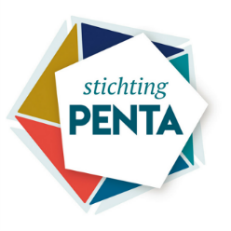 Ons schoolbestuur is Stichting Penta te Hoorn. Onder haar verantwoordelijkheid vallen 12 basisscholen, die ieder vanuit een eigen unieke levensbeschouwelijke basis werken  (rooms-katholiek, protestants-christelijk, interconfessioneel en oecumenisch) en een eigen onderwijsinhoudelijke identiteit hebben  (OGO, Jenaplan, dalton). Sommige scholen zijn al onderdeel van een (I)KC (Integraal Kind Centrum: onderwijs & kinderopvang samen). 2.1 IdentiteitDat maakt de identiteit van Penta veelkleurig: we zijn niet alleen door een diversiteit aan (geloofs)overtuigingen getint maar ook staand in een samenleving die voortdurend onderhevig is aan verandering. De veelkleurigheid laat zich in het onderwijs vertalen naar scholen met een eigen profilering en gezicht - naast onderwijs op maat - aangepast aan de behoeften en mogelijkheden van de leerling. Onze identiteit is geankerd in een christelijke grondslag, met normen en waarden uit deze traditie.  Op alle Penta-scholen speelt levensbeschouwing een rol, maar die wordt vanuit de eigen schoolhistorie op verschillende manieren vormgegeven: soms door een specifiek aanbod vanuit de christelijke traditie of meer ingebed in de brede (maatschappelijke) identiteit van de school. Penta biedt derhalve ‘bijzonder onderwijs met een eigen gezicht’.2.2 KernwaardenAan de interconfessionele identiteit van Penta wordt richting gegeven vanuit 4 kernwaarden: OntwikkelenEen brede ontwikkeling en vorming van de gehele mens staan centraal bij Penta. Ook in moreel, levensbeschouwelijk en sociaal opzicht, naast de cognitieve ontwikkeling. Onze scholen geven bewust alle 3 gebieden een plaats in het onderwijsaanbod.Verwonderen Al het leren start met verwondering en met het stellen van vragen. Penta-scholen stimuleren een onderzoekende houding van de leerlingen en medewerkers. Inspireren Onze scholen brengen leerlingen in contact met mensen, verhalen, films, muziek, rituelen en symbolen uit de christelijke (en andere levensbeschouwelijke) tradities en andere culturen. We werken met elkaar vanuit en met ons hart en ziel. Inspiratie betekent immers ook bezieling. En dit willen we overdragen en meegeven aan onze leerlingen. Ontmoeten We worden wijzer door ontmoetingen en in de dialoog met anderen. Daarom organiseren onze scholen ontmoetingen met vertegenwoordigers van verschillende levensbeschouwingen en diverse achtergronden en culturen, in of buiten de school. Feesten en vieringen zijn voor ons ook belangrijke vormen van ontmoeten.Emma en YoussefEmma en Youssef zijn leerlingen. Zij staan symbool voor alle verschillende kinderen tussen 4-13 jaar oud. Hoe zij ook heten of wat hun afkomst is. Alle kinderen zijn uniek en hebben eigen talenten. Penta-scholen verzorgen onderwijs dat aansluit op hun mogelijkheden en een goede voorbereiding biedt op hun verdere persoonlijke, sociale en professionele leven. Dit vraagt om maatwerk, de diversiteit neemt immers steeds toe. Juist daarvoor gebruiken we de nieuwste (o.a. digitale)  leermethoden die tot toepasbare kennis en vaardigheden leiden. Dat is nodig voor hun toekomst. Het gaat er om Emma en Youssef ruimte te bieden om te kunnen onderzoeken, te ontwerpen en te leren vanuit eigen interesses. Daardoor raken zij meer betrokken en kunnen zij groeien in verantwoordelijkheid. In leerprocessen staat het individuele kind centraal; de leeractiviteiten leveren een bijdrage aan de persoonlijke en sociale groei en ontwikkeling. Daarbij oefenen we met Emma en Youssef ook hoe zij kunnen bijdragen aan de maatschappij; hoe zij als volwaardige weldenkende burgers later hun plaats in de samenleving kunnen innemen. VakmanschapVakmanschap houdt voor Stichting Penta in dat - binnen de gestelde kaders - teams en schoolleiders veel eigen ruimte hebben om zich maximaal in te spannen voor Emma en Youssef. De ambitie is:  werken vanuit een professionele lerende cultuur.. Binnen de stichting zijn voldoende middelen beschikbaar voor professionalisering en coaching. Deze worden doelgericht ingezet. Medewerkers gaan binnen Stichting Penta het commitment aan zich permanent te scholen en te ontwikkelen. Daarin zijn zij een voorbeeld voor de leerlingen. Ontwikkelend veranderenDe visie op leren en ontwikkeling van kinderen is altijd aan verandering onderhevig. Stichting Penta stimuleert met name zelfsturing, eigenaarschap en samenwerkend leren. Dat betekent dat de leeromgeving anders georganiseerd en ingericht wordt. We veranderen en ontwikkelen in het onderwijs van leerstofgericht naar kindgericht en van aanbod- naar vraaggestuurd. Daarnaast blijven instructie en overdracht van benodigde kennis en vaardigheden nodig. Tegelijkertijd krijgt de leeromgeving van medewerkers steeds meer kenmerken van een lerende organisatie. Op beide niveaus spelen reflectie, interactie en dialoog een grote rol.2.3 Ambitie en kwaliteit‘Morgen beter dan vandaag!’ is het motto van de stichting. Via een cyclisch proces van kwaliteitsmeting, zowel formatief als normatief, ontstaat zicht op de kwaliteit van de opbrengsten van het onderwijs op haar scholen. Periodieke voortgangsgesprekken zorgen voor ‘de vinger aan de pols’ en zijn een effectief middel om bij te sturen of andere wegen in te slaan die de schoolkwaliteit ten goede komen.2.4 PersoneelsbeleidPijlers ten aanzien van het personeelsbeleid van de stichting zijn:Permanente ontwikkeling Individuele en collectieve scholing voor alle medewerkers, intervisie, collegiale visitatie, consultatie en planmatige zelfontwikkeling. Maar ook inspiratie- en gezamenlijke werksessies houden permanente ontwikkelingen gaande.Erkende verschillen Vanuit rechtsgelijkheid worden de verschillen tussen de professionals erkend en benut. Daarbij gaat het om de optimale afstemming van de behoeften en mogelijkheden van de stichting enerzijds en de wensen en behoeften van de medewerkers anderzijds.RuimteAls professionals krijgen de medewerkers de ruimte om verantwoordelijkheid te dragen voor de invulling van hun werk, hun eigen ontwikkeling en hun eigen welzijn. Wie verantwoordelijkheid draagt, legt ook verantwoording af. En wie verantwoording aflegt, toont daarmee haar/zijn eigenaarschap en eigen verantwoordelijkheid. Dit wordt verwacht van professionals in een permanent veranderende samenleving. ‘Een leven lang leren’ is een houding die past bij de professionele medewerker. Omdat de omstandigheden steeds veranderen, blijven medewerkers zich continu bekwamen en ontwikkelen. 2.5 Bestuurder, Raad van Toezicht en Penta-kantoorDe bestuurder van Stichting Penta geeft leiding aan de totale organisatie op basis van een bestuursreglement. Dat is is gerelateerd aan het toezichtkader van de Raad van Toezicht en aan de statuten van de stichting. Alle bedrijfsmatige processen worden ondersteund en/of van beleidsvoornemens voorzien door het Penta-kantoor: de afdeling Onderwijs & Ontwikkeling (leren en ontwikkelen), Personeel & Organisatie (vakmanschap) en Financiën & Facilitair (innovatie en efficiency). De bestuurder wordt bijgestaan door het bestuurssecretariaat.Het schoolbestuur en het schoolplanHet schoolplan is voor het schoolbestuur het handvat om te zien hoe de school vorm en inhoud geeft aan het onderwijs. Het schoolbestuur informeert o.a. de Raad van Toezicht, (P)GMR en de Inspectie over ontwikkelingen in de scholen en de opbrengsten van het onderwijs. Aan de hand van het schoolplannen zien we en volgen we hoe de scholen werken aan (de continue verbetering van) de onderwijskwaliteit. Het bestuur is eindverantwoordelijk voor de inhoud van het schoolplan en stelt het plan vast. Daarna wordt het digitaal verzonden naar de onderwijsinspectie en openbaar gemaakt. 3. ONS ONDERWIJSCONCEPT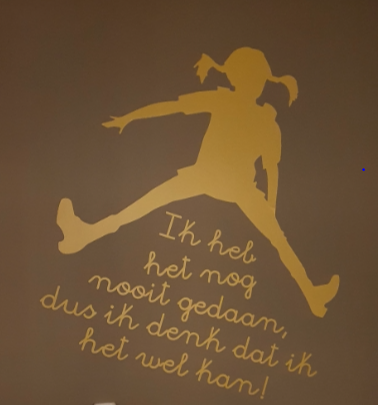 'Ik heb het nog nooit gedaan, dus ik denk dat ik het wel kan!'De wereld om ons heen is altijd in beweging. De kinderen verkennen deze wereld door thematisch onderwijs. Wij leren kinderen door ons voorbeeld en middels ons aanbod een houding aan die maakt dat zij met het gevoel 'Ik heb het nog nooit gedaan, dus ik denk dat ik het wel kan!' de wereld in stappen. 

3.1 Kernwaarden Dynamis
De volgende zes kernwoorden staan bij ons centraal:

Samenwerken
We dagen kinderen uit om gezamenlijk met ons als leerkracht, maar ook met elkaar als klasgenoot, als met een schoolgenoot samen te werken. Dit is zowel bij de thema’s als bij de “reguliere” vakken zoals rekenen en taal.  

Onderzoeken
We gaan uit van de nieuwsgierigheid van de kinderen en leerkrachten. Het willen ontdekken wordt ten volle ondersteund en gepromoot. Hierbij durven we vaste handelingen los te laten en nieuwe te ontdekken

Vernieuwen
De wereld verandert, inzichten veranderen en mensen veranderen. Hier blijven wij als school altijd positief tegenover staan en kijken of wij, indien noodzakelijk, ook vernieuwen. Er is ruimte voor vernieuwing en dit wordt door de directie positief gestimuleerd. 

Eigenaarschap
Iedereen, leerling en leerkracht, is eigenaar van zijn eigen ontwikkeling. Hierbij wordt altijd gestimuleerd om het beste van jezelf te laten zien. Dit gaat d.m.v. doelen stellen, onderwijs op maat en goede begeleiding. Er wordt daarbij gekeken naar de mogelijkheden en kansen.

Professioneel 
Wij zijn een school waarbij wij op een professionele manier kijken naar de handelingen die wij verrichten. Dit geldt bij de communicatie naar kinderen, ouders en elkaar. Daarbij weten wij welke rol wij vervullen en hoe deze in te zetten. Dit geldt bij de structuur binnen de school en stichting. Dit geldt helemaal bij de doelen die wij zelf stellen in de ontwikkeling van onze school en op de manier hoe wij lesgeven aan de kinderen. 

Een gezonde leefomgeving
Om goed en prettig tot ontwikkeling, leren en werken te komen is het belangrijk dat we in een goede gezondheid verkeren. Dit geldt voor iedereen binnen onze school, dus zowel voor kinderen als voor teamleden. Deze gezonde leeromgeving bestaat uit het regelen van een goed binnenklimaat; frisse schone lucht, goede verlichting, echte planten, schoon sanitair, opgeruimde lokalen en openbare ruimtes. Goede voeding en voldoende beweging zijn belangrijk. Een uitdagend schoolplein, inspirerende gymlessen en actieve deelname aan sportevenementen zorgen voor voldoende beweging bij de kinderen. We leren kinderen over gezond leven, voldoende beweging en we proberen hierbij zelf een goed voorbeeld te zijn voor de kinderen. Dit is zichtbaar doordat we dagelijks met de kinderen de Daily Mile lopen/  rennen. Uit onderzoek is gebleken dat kinderen blijer en fitter worden als ze dagelijks bewegen. Daarnaast melden wij ons elk jaar aan voor het EU-schoolfruit. Dit stimuleert kinderen samen groente en fruit te eten in de klas!

3.2 Ons schoolklimaat en ons pedagogisch didactisch handelen
Oecumenische uitgangspunten
Wij zijn een oecumenische basisschool waarbij Christelijke normen en waarden een basis vormen. In de omgang tussen kinderen, ouders en het team zijn we ons bewust van de overeenkomsten en verschillen die er bestaan tussen mensen. We handelen hierbij op basis van: Respect Vertrouwen Betrokkenheid Verbondenheid Zo kan een ieder zich veilig voelen en ontwikkelen.

Kanjertraining
Onze kanjertraining richt zich op de sociale-emotionele ontwikkeling van kinderen. Door verhalen en oefeningen in de les krijgt uw kind inzicht in het eigen gedrag en dat van de ander. We leren kinderen om te gaan met hun gevoelens, voor zichzelf opkomen, luisteren naar anderen en conflicten op een juiste manier oplossen. 

De Kanjerafspraken  We vertrouwen elkaar  We helpen elkaar  We werken samen  We hebben plezier  We doen mee Training en ouderles
Onze kanjertraining draagt bij aan een goede sfeer in de klas(preventief), maar kan ook ingezet worden om de sfeer te verbeteren (curatief).  Eén keer per jaar nodigen wij ouders/verzorgers uit om een ouderles bij te wonen in de klas. Alle leerkrachten van onze school zijn gecertificeerd om de Kanjertraining te geven. Daarnaast volgen wij om het jaar nascholing op dit gebied. 

3.3 Onze ambitiesBinnen Kindcentrum Dynamis is ons thematisch onderwijs zeer zichtbaar en sterk vertegenwoordigd. De samenwerking met de kinderopvangorganisatie zal verder groeien naar een vloeiende doorgaande leer- ontwikkellijn voor kinderen van 0-12 jaar. Wij  zijn een stabiele kleine school waarbij intensieve samenwerking is tussen de andere scholen in de wijk. Door meer samenhang te bevorderen ontwikkelt de school zich tot een professionele leergemeenschap waarbij we allemaal van en met elkaar leren. Spel en muziek, sport en techniek zijn belangrijke speerpunten van onze school. Wij willen dit graag verder uitbreiden samen met de BSO door dit vorm te geven in een passend naschools activiteitenaanbod.Onze ambities blijven als vanzelfsprekend gekoppeld aan ons thematisch onderwijs en worden verder uitgewerkt in hoofdstuk 5. 4. ONZE WETTELIJKE OPDRACHTDe overheid stelt aan ons een aantal wettelijke eisen ten aanzien van de kwaliteit en de inrichting van ons onderwijs. In dit hoofdstuk beschrijven wij hoe we de kwaliteitszorg vormgeven, de inhoud van ons onderwijs samenstellen en de leerlingenondersteuning hebben ingericht. 

4.1 Kwaliteit &-bewaking
Het evalueren van de leerlingenzorg en ons onderwijsproces vormt een essentieel element in onze kwaliteitszorg. 

Leerlingenzorg en onderwijsproces
Ondersteuningsplan
In ons ondersteuningsplan beschrijven we de middelen, waarmee we de leerlingenzorg en ons onderwijsproces analyseren en checken, zodat we gerichte plannen kunnen opstellen en evalueren. Het geeft een goed beeld van de ondersteuningsmogelijkheden die we kunnen bieden. Zie bijlage 

Groepsbesprekingen 
Drie keer per jaar bespreekt de leerkracht met de intern begeleider alle leerlingen uit de groep. Dit gebeurt aan de hand van een groepsbespreking, tweemaal op sociaal-emotioneel gebied en tweemaal op cognitief gebied o.a. n.a.v. de resultaten van de de Citotoetsen (zie toetskalender in het ondersteuningsplan). De bevindingen van de groepsbesprekingen worden vastgelegd in de trendanalyse en in Parnassys.

Ondersteuningsoverzicht
Elke leerkracht heeft in zijn klassenmap een ondersteuningsoverzicht. Op dit overzicht staat welke leerlingen er extra ondersteuning krijgen en voor welke vakgebied. 

Inspectieonderzoek
Het meest recente bezoek van de onderwijsinspectie aan de school kende een positief oordeel. Het meeste recente bestuurlijk toezicht leidde tot een voldoende beoordeling. Hiermee valt de school in het reguliere toezicht kader

Audit 
Het auditteam van stichting PENTA bezoekt ons eens per 4 jaar. Onze school staat gepland voor het schooljaar 2022-2023. Het bezoek zal zijn n.a.v. onze schooleigen ontwikkelvraag en als onderdeel van het kwaliteitsstelsel van Stichting Penta. 

Veiligheid(beleving) en tevredenheid onder leerlingen, personeel en ouders.
Middels meerdere instrumenten die we afnemen op geplande momenten controleren we de kwaliteit van de veiligheid en de beleving van veiligheid van onze leerlingen. De veiligheids- beleving en tevredenheid onder personeel wordt 2-jaarlijks gecheckt  door Stichting Penta. 

Veiligheidsbeleid
In ons omgangsprotocol staan alle afspraken en protocollen. De wijzigingen en toevoeging leggen we voor aan de MR. 

Leerlingvragenlijsten
In groep 1 t/m 4 vult de leerkracht twee keer per jaar het sociogram van het Kanjervolg- en adviessysteem in. In groep 1 t/m 8 vult de leerkracht twee keer per jaar de leerkrachtvragenlijst in. Daarnaast vullen de leerlingen van groep 5 t/m 8 twee keer per jaar de leerlingvragenlijst in.

De uitkomsten worden indien nodig besproken met de IB-er. De leerlingvragenlijst heeft als doel om de leerkrachten in staat stellen hun leerlingen beter te begrijpen, te begeleiden en te ondersteunen in hun sociaal functioneren in de klas. Naar aanleiding van de uitslag kan de leerkracht in gesprek gaan met de leerling en zijn of haar ouders. Waar nodig worden passende interventies gedaan. Tevens kan de leerkracht bepaalde oefeningen (van de Kanjertraining) extra inzetten in de klas en/of extra aandacht besteden aan het eigen leerkrachtgedrag. 

De kinderen van groep 5 t/m 8 vullen ook één keer per jaar de Sociale veiligheidslijst van de Kanjertraining in. Met deze lijst voldoen wij als school aan de Wet Sociale Veiligheid. In deze wet staat dat scholen in het primair onderwijs een inspanningsverplichting hebben om een actief veiligheidsbeleid te voeren. Wij monitoren wat hiervan het effect is, om zo het beleid te verbeteren. Wij gebruiken deze informatie als aanknopingspunten voor de verbetering van het veiligheidsbeleid bij ons op school. De bevindingen van deze vragenlijst worden door de leerkracht met de IB-er besproken en indien nodig worden er interventies gedaan. De resultaten worden gedeeld met de inspectie van het onderwijs. Op deze manier brengen wij stelselmatig de sociale situatie van de groep in kaart waarbij de leerkracht mogelijke problemen tussen kinderen tijdig kan signaleren. Dit helpt om pesten beter en sneller aan te pakken.

Incidentenregistratie
Incidenten op het plein, in de school of in de gymzaal worden door leerkrachten geregistreerd. Hieruit filteren wij de signalen die actie van ons verlangen. Pestincidenten leggen we vast in ons leerlingvolgsysteem. Ongevallen registreren we in de map ‘ongevallenregistratie’.

Tevredenheidsonderzoeken
Ouders en personeel wordt cyclisch gevraagd een enquête in te vullen over ons onderwijs. De signalen hieruit koppelen we terug aan ouders en vragen van ons de aandacht. Het plan van aanpak dat eruit volgt bespreken we met de MR.

Personeelsbeleid en professionalisering 

Gesprekkencyclus
We voeren jaarlijks gesprekken om de ontwikkeling van personeel te monitoren

Klasbezoeken
Het IMT doet klasbezoeken (flitsbezoeken). Deze worden, indien nodig, nabesproken. Jaarlijks is er ruimte voor collegiale consultatie.
Vragenlijsten medewerkers
Bij diverse ontwikkelingen checken we middels korte vragenlijsten de beleving onder medewerkers. Signalen uit deze vragenlijsten worden besproken of opgepakt.

Professionaliseringsbudget
Leerkrachten ontvangen een persoonlijk studiebudget, dat ze, inhoudelijk en financieel verantwoorden aan de directie. De training, workshop of cursus kan enkel uit dit budget betaald worden als deze passend is bij de ambitie van de school. 

Kanjertraining
Voorwaardelijk aan het behoud van onze Kanjerschool certificering is het volgen van de basistraining en nascholingsactiviteiten door de medewerkers. 

 4.2 Schooltijden
We houden ons over de 8 jaar aan de 7520 uur. Dit verantwoorden we jaarlijks naar de MR. We werken in alle groepen met dezelfde schooltijden. Iedere groep maakt 940 uur per jaar. Wij werken met het vijf gelijke dagen model en een continurooster.
4.3 De inhoud van ons onderwijsOnze leerstof wordt thematisch aangeboden. Van groep 1 t/m 3 d.m.v. ontwikkelingsgericht onderwijs en van groep 4 t/m 8 met de methode Alles in 1. We zijn gestart met het maken van kwaliteitskaarten per vakgebied. Voor de vakgebieden maken we gebruik van verschillende methodes en bronnenboeken.Gebruikte methoden/ bronnenboeken:Technisch lezen		LeeslijnBegrijpend lezen	Alles-in-1Spelling/ taal		Alles apartEngelse taal		Alles-in-1Rekenen		Getal en ruimte juniorSchrijven		Schrijven leer je zo! (blokletters)Aardrijkskunde		Alles-in-1Geschiedenis		Alles-in-1Natuur			Alles-in-1Verkeer			Alles-in-1Burgerschap		Trefwoord, Alles in 1 + aanvullende activiteitenTypen			TickenSociaal emotioneel	Kanjertraining4.4 Wat hebben onze leerlingen nodig?
Wij houden de samenstelling van onze leerling populatie en hun behoeften in ons onderwijs nauwlettend in de gaten. Wij werken cyclisch met het ondersteunings overzicht. Op drie  momenten in het schooljaar wordt dit overzicht bijgesteld te weten begin van het schooljaar, na de M-toetsen en na de E-toetsen.

4.5 Onze leerlingenzorg
Meten we wat we willen weten?
We sluiten ons onderwijs aan op het leerpotentieel van het kind. Dat doen we in de groepen 1 /m 3 door onze observaties vast te leggen in het kinderdagboek van ons leerlingvolgsysteem. We gebruiken hierbij de registratielijsten van Getal en ruimte junior (rekenen) en de lijsten van Leerlijnen voor het basisonderwijs (Nieuwleren). Daarbij starten we vanaf groep 3 met de afname van toetsen, zowel methodetoetsen als CITO toetsen. Vanaf groep 4 nemen we aanvullend de NSCCT af.  

Binnen ons huidige toets- en observatiesysteem richten wij ons op de sociaal emotionele ontwikkeling, technisch lezen, spelling, begrijpend lezen en rekenen.

De kwaliteit wordt op verschillende onderdelen gemeten. Hiervoor gebruiken wij ons Leerlingvolgsysteem Parnassys en toetsen: De IEP eindtoetsCito 3.0DMT technisch lezen (werkwoord) spelling Rekenen en wiskunde Begrijpend lezen Sociaal-emotioneel volgsysteem van de Kanjertraining (inclusief Sociale veiligheid)NSCCT vanaf groep 4 Methodetoetsen (zie toetskalender, deze geeft een overzicht van de ingezette toetsen en toetsmomenten).
Hoe vertalen wij toets- en observatiegegevens naar de ondersteuning van iedere groep/individu?
In ons leerlingvolgsysteem Parnassys verzamelen we de toetsgegevens, tijdens de groepsbesprekingen analyseren de IB-er en groepsleerkracht deze en trekken we hieruit conclusies voor de school en specifieke groepen. Deze conclusies worden genoteerd in het groepsbespreking formulier. Vervolgens zoomen leerkrachten in op de ondersteuningsbehoeften van leerlingen. Hierop vullen zij het ondersteunings overzicht in. Bij het invullen van deze overzichten maken zij professionele afwegingen om leerlingen in een voor hen zo gunstig mogelijke instructiegroep of verwerkingsgroep te plaatsen. Niet enkel scores zijn hierbij van belang. We kijken naar de brede ontwikkeling van de leerlingen.

Specifieke accenten en aanpak van de school
Om ons onderwijs zo goed mogelijk af te stemmen op Emma en Yousef hebben wij specifieke accenten in ons aanbod gecreëerd vanuit de reguliere bekostiging en de gelden voor passend onderwijs. Deze hebben we structureel georganiseerd, om zoveel mogelijk leerlingen te laten profiteren van dit extra aanbod. Daarbij hebben we ruimte gelaten om in te kunnen blijven spelen op leerlingen met een specifieke extra ondersteuningsvraag of leerkrachten die handelingsverlegen zijn. Deze vraag en invulling loopt via het ondersteuningsteam.

Fijne leeromgeving
Wij zijn een Kanjerschool en dus hechten we veel waarde aan een sociale omgeving waarin leerlingen gezien worden en ze vertrouwen wordt gegeven.

Zorgniveau 2 en 3 op lezen
Zorgniveau 2 wordt verzorgd door de leerkracht, in de klas , de onderwijsassistent, vrijwilligers of hulpouders.

Voor zorgniveau 3 hebben we het afgelopen jaar m.b.v. subsidie uit de corona gelden zorg ingekocht bij een externe partner. Voor volgend schooljaar zijn we aan het kijken of we dit binnen de reguliere formatie kunnen vormgeven of vanuit de NPO-gelden.

Plusaanbod
Met het plusaanbod begeleiden we de kinderen in het ontwikkelen en vergroten van de executieve functies, zoals het leren in kleine stapjes te denken, het plannen (taken voor korte- en lange termijn kunnen overzien) en het organiseren van werk staan hierbij centraal. Ook staan we met de kinderen uitgebreid stil bij het ontwikkelen van een mindset waarbij we een mooie balans proberen te vinden tussen het dicht bij jezelf blijven en tegelijkertijd ook open kunnen staan voor andere ideeën. Wij kiezen er bewust voor om dit aanbod in de klassen te geven om de betrokkenheid van de leerlingen te vergroten. Dit doen we o.a. door het werken met de denksleutels passend bij de thema's en de denkordes van Bloom

De wereld binnen halen of juist de wereld in
Ieder thema, zowel in de groepen 1 t/m 3 als in groep 4 t/m 8 gekoppeld aan de methode Alles in 1, verrijken we de lessen met een uitstapje naar de concrete buitenwereld of we halen juist de buitenwereld naar binnen. 

Tweede leerlijn, op weg naar 1F
Voor leerlingen die het tempo en de inhoud van de methode niet kunnen bijbenen, zorgen wij dat zij op andere manier toewerken naar het 1F niveau. Dit doen we door leerlingen vanaf groep 4 in een jaargroep lager te laten rekenen. Indien nodig zetten we vanaf groep 7 een persoonlijke leerroute in (Op weg naar 1F). Dit wordt vastgelegd in een ontwikkelingsperspectief (OPP).

Onze ambitie
Het is ons streven om leerlingen zoveel mogelijk via een inhoudelijk sterk vormgegeven leerroute het onderwijs te laten genieten. Een beredeneerd aanbod passend bij hun mogelijkheden en uitdagingen. 

Burgerschap
In de ontwikkeling van kinderen naar volwassenheid hebben wij aandacht voor hun wording van burgers in de samenleving. Hierbij hoort aandacht voor levensbeschouwing en staatkundige kennis, maar ook je realiseren dat je in een democratie leeft, je eigen identiteit ontwikkelen, respect hebben voor diversiteit, bewustwording van duurzaamheid en omgang met elkaar, ook via de digitale middelen. Wij vinden het belangrijk dat leerlingen zich leren te realiseren: ‘hoe stel ik mijzelf op ten opzichte van de mensen om me heen, het milieu, de wereld en vooral ook jezelf.’ Hiervoor gaan wij uit van de kernwaarden van onze visie. Wij maken gebruik van de methoden Alles in 1,  Trefwoord en de Kanjertraining om hier vorm aan te geven. Aangevuld met actuele maatschappelijke activiteiten en ontwikkelingen.

Ons thematisch onderwijs biedt meer…
Jezelf ontwikkelen tot burger van de samenleving hangt onlosmakelijk samen met de verkenning van de wereld om je heen. Dat doen wij middels rijkelijk gevuld thematisch onderwijs, waardoor wij ons beredeneerd aanbod verpakt is in een samenhang van activiteiten. Hierdoor leggen kinderen belangrijke dwarsverbanden, ook in hun hersenen, waarmee een sterke basis wordt gelegd voor woordenschatontwikkeling en taalbegrip. De leerstof vormt een logisch geheel: kennis wordt gekoppeld aan vaardigheden en ervaringen. Daardoor beklijft de kennis beter en begrijpen kinderen waarom ze iets leren. 

Spel, muziek, sport en techniek
In ons onderwijs aan jonge kinderen staat het spel centraal. Spelen is voor hun ontwikkeling heel erg belangrijk. Spelen is leren. Het spel is de taal van het jonge kind. Als spelend verkennen ze de wereld. Wij werken in de groepen 1 t/m 3 thematisch volgens de uitgangspunten van het ontwikkelingsgericht onderwijs.

In de onderbouw wordt dagelijks gezongen en er wordt gebruikt gemaakt van ritme-instrumenten. In de bovenbouw zijn de muzieklessen verweven in het thema en worden aangeboden vanuit de methode ‘Alles-in-1’. 

In de relatie tussen het kind en zijn wereld speelt het bewegen een wezenlijke rol. Ontwikkeling zonder beweging is ondenkbaar. Daarom bieden wij veel kansen aan kinderen om te bewegen; buiten spelen, spelen in het speellokaal, bewegingsexpressie (volksdansen), gymnastieklessen, dramatische vorming enz. Elke groep heeft gemiddeld 2 uur gymles per week. 

Elke dag doen alle kinderen mee met de  Daily-mile. Zo zijn ze even kort maar actief rennend bezig in de buitenlucht. Wij het belangrijk dat kinderen voldoende bewegen en daarom doen wij mee aan de Daily mile. De  Daily mile draagt bij aan de conditie van kinderen, maar ook aan de stemming, het concentratieniveau, gedrag en algehele welzijn. Hiernaast stimuleren wij de leerlingen om actief mee te doen met schoolsporttoernooien.

Techniek komt voor alle kinderen binnen passende thema’s aan bod en in circuitvorm. Bij het werken in circuitvorm wordt in de groepen 7 en 8, groepsoverstijgend gewerkt. Programmeren is hier ook een verplicht onderdeel van.5. ANALYSE VAN HET FUNCTIONEREN VAN DYNAMIS

5.1 Ontwikkelingen en invloeden 
We zijn van mening, dat we de komende jaren te maken krijgen met de volgende interne en externe ontwikkelingen en invloeden, die onze beleidsvoornemens positief of negatief zouden kunnen beïnvloeden. Vergrijzing van de wijk,Dalend leerlingaantal, Vergrijzing van het team,Krimp van het teamPersoneelstekorten binnen stichting Penta, maar ook binnen het speciaal (basis)onderwijs,Personaliseren van het onderwijs,Het Nationaal Plan Onderwijs en overheidinvesteringen in onderwijs, Hybride onderwijs, Toenemend belang van media en communicatie, Overheidsbeleid t.a.v. personeel, financiën en kinderopvang, Plaatselijk beleid van de gemeente, Samenwerking met SKH,

5.2 Kansen en mogelijkheden 
We zien de volgende kansen en mogelijkheden in de komende jaren. Een sterk onderwijsconcept, Ontwikkelen naar gepersonaliseerd onderwijs waarin oog is voor de leerling, Een kleine school met grote aandacht voor de leerling, Samenwerking met basisschool de Ceder, Teamontwikkeling naar een professionele werkcultuur,Betrokken en actieve ouders, Nauwe samenwerking met kinderopvang partner SKH,

5.3 Onze beleidsvoornemens 
Hieronder vindt u een schematisch overzicht van onze beleidsvoornemens op onderwijskundig gebied, personeelsbeleid en relationeel beleid, materieel en financieel beleid en kwaliteitszorg. In de bijlage “schooljaarplan” geven we een concrete uitwerking. 6. LANGE TERMIJN ONTWIKKELING DYNAMISBijlage 1 https://drive.google.com/file/d/1-s8ZKb8H5sp4d4BXo08k0lG5CH3ZUCsW/view?usp=sharingKorte omschrijving leerlingkenmerken (Emma en Youssef)Hebben veelal ouders met een gemiddeld opleidingsniveau die beiden werkenHet merendeel groeit op in een Nederlandstalige, beeldrijke omgevingSommige van hen groeien op in een anderstalige omgeving, waardoor ze als vierjarige een basale woordenschat ontwikkeld hebbenZijn nieuwsgierig naar de wereld om hen heen en komen op veel plaatsen in Hoorn en omgeving, waardoor hun algemene ontwikkeling aansluit bij de thema's. Het ontwikkelingsniveau ligt gemiddeld op VMBO Theoretisch niveauWorden merendeels opgevoed door betrokken ouders die hoge verwachtingen hebben van hun kind en ons onderwijsHun leefomstandigheden zijn modaal te noemen, wonend in een koopwoningHun ouders kiezen voor een Oecumenische school, omdat zij zich identificeren met deze levensbeschouwing en bijbehorende normen en waardenHun ouders kiezen voor ons betekenisvolle, thematisch onderwijs vanwege de samenhang in activiteiten Ouders zijn betrokken bij de ontwikkeling van hun eigen kindLeven in een maatschappij die in verandering is en dit vraagt van ons als school om daarin mee te bewegenLeerlingtellingen Leerlingtellingen Leerlingtellingen 1 oktober1 februari201724020182172019197202019820211832022184Maandag Dinsdag Woensdag Donderdag Vrijdag 8.15-13.45 uur8.15-13.45 uur8.15-13.45 uur8.15-13.45 uur8.15-13.45 uurSamenwerken
We dagen kinderen uit om gezamenlijk met ons als leerkracht, maar ook met elkaar als klasgenoot, als met een schoolgenoot samen te werken. Dit is zowel bij de thema’s als bij de “reguliere” vakken zoals rekenen en taal.  2022-2023Gezamenlijk voorbereiden en evalueren van thematisch onderwijs van thema 6 t/m 10De kwaliteit van ons rekenonderwijs verhogen met als doel eindtoets ruim bovenondergrensSamenwerking met SKH uitbreiden naar kindcentrum met BSO t/m 12 jaarStarten verkenning met de Ceder in de lijn van het voorgenomen bestuurlijk besluit 2023-2024Verdiepen tot beredeneerd en onderzoekend thematisch onderwijs van thema 1 t/m 5De kwaliteit van ons rekenonderwijs verhogen met als doel eindtoets op ambitieniveauSamenwerking met SKH uitbreiden naar naschools aanbod passend bij onze ambities Samen met Ceder uitvoering geven aan voorgenomen bestuurlijk besluit2024-2025Verdiepen tot beredeneerd en onderzoekend thematisch onderwijs van thema 6 t/m 10De kwaliteit van ons rekenonderwijs verhogen met als doel eindtoets ruim boven ambitieniveau Samenwerking met SKH intensiverenSamen met Ceder uitvoering geven aan voorgenomen bestuurlijk besluit2025-2026Nader te bepalenOnderzoeken
We gaan uit van de nieuwsgierigheid van de kinderen en leerkrachten. Het willen ontdekken wordt
ten volle ondersteund en gepromoot. Hierbij durven we vaste handelingen los te laten en nieuwe te ontdekken.2022-2023Gezamenlijk voorbereiden en evalueren van thematisch onderwijs van thema 6 t/m 10waarin onderzoeken een essentieel onderdeel isOnderzoeksvragen formuleren met (H)B- leerlingen  ter verdieping van het thematisch onderwijsOnderzoekende houding van de leerkrachten stimuleren door inzet van klasbezoekenonderling en besteding van budget om expertise te vergroten2023-2024Verdiepen tot beredeneerd en onderzoekend thematisch onderwijs van thema 1 t/m 5, waarin wetenschap, technologie en burgerschap zijn opgenomenOnderzoeksvragen formuleren met (H)B- leerlingen  ter verdieping van het thematisch onderwijsOnderzoekende houding van de leerkrachten stimuleren door inzet van klasbezoekenonderling en besteding van budget om expertise te vergroten2024-2025Verdiepen tot beredeneerd en onderzoekend thematisch onderwijs van thema 6 t/m 10waarin wetenschap, technologie en burgerschap zijn opgenomenOnderzoeksvragen formuleren met (H)B- leerlingen  ter verdieping van het thematisch onderwijsOnderzoekende houding van de leerkrachten stimuleren door inzet van klasbezoekenonderling/op een andere school  en besteding van budget om expertise te vergroten2025-2026Nader te bepalenVernieuwen
De wereld verandert, inzichten veranderen en mensen veranderen. Hier blijven wij als school altijd positief tegenover staan en kijken of wij, indien noodzakelijk, ook vernieuwen. Er is ruimte voor vernieuwing en dit wordt door de directie positief gestimuleerd. 2022-2023School ontwikkelteams stellen kwaliteitskaart op voor rekenen, lezen, taal/spelling, EDI,beweegonderwijs en thematisch onderwijs 2023-2024Werken volgen de kwaliteitskaarten voor rekenen, lezen, taal/spelling, EDI, beweegonderwijs en  thematisch onderwijs Schoolontwikkelteam stelt kwaliteitskaarten op voor wetenschap en technologie, burgerschap en muziekWetenschap, technologie en burgerschap vormen een onderdeel van ons thematischonderwijs van thema 1 t/m 52024-2025Evalueren opgestelde kwaliteitskaarten voor rekenen, lezen, taal/spelling, EDI, beweegonderwijs en  thematisch onderwijsWerken volgens kwaliteitskaarten voor wetenschap en technologie, burgerschap en muziekWetenschap, technologie en burgerschap vormen een onderdeel van ons thematischonderwijs van thema 6 t/m 102025-2026Evalueren opgestelde kwaliteitskaarten voor wetenschap en technologie, burgerschap en muziekEigenaarschap
Iedereen, leerling en leerkracht, is eigenaar van zijn eigen ontwikkeling. Hierbij wordt altijd gestimuleerd om het beste van jezelf te laten zien. Dit gaat d.m.v. doelen stellen, onderwijs op maat en goede begeleiding. Er wordt daarbij gekeken naar de mogelijkheden en kansen.2022-2023Borgen werken met groepsdoelen en individuele doelstellingen van leerlingen op het gebied van de executieve functies leidend tot een kwaliteitskaart.Werkwijze rekenmethode zo vormgeven dat leerkrachten en leerlingen doelgericht oefenen en instructie geven en ontvangen door van ondersteuningsoverzicht per groep naar HGW overzicht per groep te gaan. Huiswerkprotocol opstellen en uitvoeren aanvullend op de rekendoelen in de klas 2023-2024Werken volgens de kwaliteitskaart executieve functiesWerken volgens het HGW overzicht per groep voor het vakgebied rekenenWerkwijze technisch- en begrijpend leesonderwijs  zo vormgeven dat leerkrachten en leerlingen doelgericht oefenen en instructie geven en ontvangen door van ondersteuningsoverzicht per groep naar HGW overzicht per groep te gaan. Huiswerkprotocol opstellen en uitvoeren aanvullend op de leesdoelen in de klas 2024-2025Evalueren kwaliteitskaart executieve functiesWerken volgens het HGW overzicht per groep voor het vakgebied rekenen en technisch-en begrijpend lezenWerkwijze taal/spelling onderwijs  zo vormgeven dat leerkrachten en leerlingen doelgericht oefenen en instructie geven en ontvangen door van ondersteuningsoverzicht per groep naar HGW overzicht per groep te gaan. Huiswerkprotocol opstellen en uitvoeren aanvullend op de taal/spellingdoelen in de klas 2025-2026Werken volgens het HGW overzicht per groep voor het vakgebied rekenen, technisch-en begrijpend lezen en taal/spellingProfessioneel 
Wij zijn een school waarbij wij op een professionele manier kijken naar de handelingen die wij verrichten. Dit geldt bij de communicatie naar kinderen, ouders en elkaar. Daarbij weten wij welke rol wij vervullen en hoe deze in te zetten. Dit geldt bij de structuur binnen de school en stichting. Dit geldt helemaal bij de doelen die wij zelf stellen in de ontwikkeling van onze school en op de manier hoe wij lesgeven aan de kinderen. 2022-2023 De aangeboden EDI aanpak is zichtbaar in ons handelen en in de klassenScholingstraject EDI vervolgen tot  implementatie en borgingBasis op orde brengen; iedereen werkt planmatig en op basis van een goede voorbereiding in de eigen klasAlle leerkrachten kiezen een ontwikkelteam om aan deel te nemen2023-2024EDI aanpak borgen; de aangeboden EDI aanpak is zichtbaar in ons handelen en in de klassenBasis op orde brengen; iedereen werkt planmatig samen en is verantwoordelijk voor een goede uitvoering van het onderwijs in de hele schoolDe ontwikkelteams ontwikkelen zich naar professionele leergemeenschappen, waardoor er gedeeld leiderschap en verantwoordelijkheid ontstaat2024-2025EDI aanpak evalueren Continueren planmatige aanpak en verantwoordelijkheid voor een goede uitvoering van het onderwijs in de hele schoolDe ontwikkelteams zijn professionele leergemeenschappen, waardoor er gedeeld leiderschap en verantwoordelijkheid is2025-2026Nader te bepalenEen gezonde leefomgeving
Om goed en prettig tot ontwikkeling, leren en werken te komen is het belangrijk dat we in een goede gezondheid verkeren. Dit geldt voor iedereen binnen onze school, dus zowel voor kinderen als voor teamleden. Deze gezonde leeromgeving bestaat uit het regelen van een goed binnenklimaat; frisse schone lucht, goede verlichting, echte planten, schoon sanitair, opgeruimde lokalen en openbare ruimtes. Goede voeding en voldoende beweging zijn belangrijk. Een uitdagend schoolplein, inspirerende gymlessen en actieve deelname aan sportevenementen zorgen voor voldoende beweging bij de kinderen. We leren kinderen over gezond leven, voldoende beweging en we proberen hierbij zelf een goed voorbeeld te zijn voor de kinderen. Dit is zichtbaar doordat we dagelijks met de kinderen de Daily Mile lopen/  rennen. Uit onderzoek is gebleken dat kinderen blijer en fitter worden als ze dagelijks bewegen. Daarnaast melden wij ons elk jaar aan voor het EU-schoolfruit. Dit stimuleert kinderen samen groente en fruit te eten in de klas!2022-2023Deelname EU schoolfruit voortzettenSport van de maand weer op de kaart zetten door de vakdocent bewegingsonderwijsFun-gym is weer een structureel aanbod door de vakdocent bewegingsonderwijsImpuls Daily Mile door de vakdocent bewegingsonderwijs Structurele aanpak schoolplein ontwerpen, nieuw speeltoestel plaatsen, belijning op schoolplein aanbrengen in combinatie met BeweegwijsSchooltuin koppelen aan (thema) domein natuur2023-2024Bewegend leren aanbod koppelen aan ons rekenonderwijsVentilatiesysteem in ordeUitdagend schoolplein2024-2025Bewegend leren in gebruik2025-2026Nader te bepalen